Классный час « Полёт в космос»Цели и задачи:— путем использования активных форм подачи материала помочь детям прочно усвоить новые знания по теме, связанной с освоением космоса;— способствовать сплочению коллектива.Оборудование и реквизит:Портрет Ю.Гагарина и Циолковского, Королёва, Леонова, Терешковой, ракета, основные тезисы по теме, мантия и шапочка бакалавра, проектор, презентация.Ход мероприятия:-Здравствуйте! Ребята, сегодня я приглашаю вас совершить путешествие в космическое пространство. Но сначала - хочу задать вам вопрос, какой праздник отмечается 12 апреля?1слайд-Да, 12 апреля - День космонавтики. Этому событию и посвящено наше мероприятие «Полёт в космос».2слайд-Наша задача заключается в том, чтобы как можно больше узнать об истории космонавтики .-Сегодня мы поговорим о том, как люди осваивали космическое пространство.Таинственное мерцание звезд и бездонная глубина неба постоянно манили к себе людей. Им всегда хотелось узнать о космосе как можно больше, ведь мир звезд такой огромный и загадочный... Мечта покорить небо жила в народе давно. Начало загадки для малыша —В воротах за поворотом.Калитку он трогает, и не дыша,В щелочку смотрит: «А что там?»Растешь ты — загадка в простор голубойК небесным взмывает высотам,На Солнце сверкает, мерцает звездой...И ты повторяешь: «А что там?»Точь-в-точь, как тебе, но еще в старинуХотелось узнать звездочетам —Смотрели на Солнце они, на ЛунуИ тихо шептали: «А что там?»К неведомым звездам настанет чередУмчаться с Земли звездочетам.Но к цели пробившись, закончив полет,Вновь взгляд устремят космонавты впередИ спросят упрямо: «А что там?»А. Дитрих- И нам всем безумно интересно, а что там???-В своих мечтах люди давно оторвались от земли и парили в небе, как птицы. Не зря в сказках встречаются разные летающие предметы. Кто помнит, какие? ( Ковёр-самолёт, летучий корабль, ступа Бабы-Яги).- Молодцы, но это было в сказках. В природе же никакой волшебной силы нет. Зато есть другая сила - могучая сила притяжения. Люди издавна завидовали птицам. А почему бы и человеку не взять пример с птиц? Находились смельчаки, которые пытались сделать крылья, чтобы подняться на них в воздух, но все их попытки кончались неудачей. Вот послушайте легенду о таком смельчаке.Чтение легенды о Дедале и Икаре 3слайдУ греческого царя Миноса на острове Крит жил великий художник Дедал. Минос не позволял Дедалу покидать острова, он держал его как пленника. А художник мечтал вернуться к себе на родину в город Афины. Часто сидел он на морском берегу, глядя в сторону родного края, вспоминал свой прекрасный город и тосковал. Но Дедал знал, что Минос никогда не отпустит его.Однажды, сидя у берега моря, он поднял глаза в бескрайнее небо и подумал: «Нет для меня пути по морю, но вот небо открыто для меня».Набрал Дедал перьев, скрепил их воском и сделал четыре крыла — для себя и для своего сына Икара.И вот наступил день, когда отец с сыном надели крылья на руки и поднялись в небо. Перед полетом Дедал предупредил сына о том, чтобы он не взлетал высоко в небо, иначе солнце растопит воск, крылья разлетятся, и тот погибнет.Только пастухи на лугу да рыбаки в море видели, как они улетали, но и те подумали, что это крылатые боги пролетают над землей. И вот уже далеко позади остался скалистый остров, и широко раскинулось под ними море.Осторожно летел Дедал, держась ближе к поверхности моря, и боязливо оглядывался на сына.Но Икару по душе был вольный полет. Все быстрее рассекал он крыльями воздух, и ему захотелось подняться высоко-высоко, выше ласточек, выше самого жаворонка, который поет, глядя прямо в лицо солнцу. Увлеченный свободным полетом, Икар взмахнул крыльями и поднялся высоко вверх — к самому солнцу...Под жаркими лучами растаял воск, скреплявший крылья, перья рассыпались и разлетелись вокруг. Икар стремительно падал со страшной высоты в море.Оглянулся Дедал — и не увидел в синеве неба летящего сына. Он глянул на море — лишь белые перья плыли на волнах.В отчаянии опустился Дедал на первый встретившийся ему остров, сломал свои крылья и проклял свое искусство, погубившее сына.Но люди запомнили тот первый полет, и с тех пор в их душах поселилась мечта о покорении воздуха, о просторных небесных дорогах.По В. Смирновой-Но люди всё-таки нашли способ оторваться от Земли. Они сделали большой шар с корзиной для пассажиров и наполнили его горячим дымом. Это был воздушный шар братьев Монгольфье. В 1783 году человек впервые поднялся в небо. Но полёт полностью зависел от ветра. Это неудобно.4слайд-Снова задумались люди: «Чтобы такое сделать, чтобы можно было лететь против ветра?» И придумали дирижабль. Но и у него были свои недостатки: он был слишком велик и летел с малой скоростью.5слайд-Изобретатели продолжали думать, на чём можно подняться в небо. Придумали самолёт. Первые самолёты были хрупкими и неуклюжими. Они с трудом отрывались от Земли, не могли подняться высоко, летали медленно и только около аэродрома. 6слайдНо прошли годы, и самолёты стали более совершенными. 7слайдА может ли на самолете добраться до Луны или отправиться на другие планеты? (Нет нельзя, потому что…)-Нужен аппарат с особым двигателем.-Снова задумались учёные и изобретатели: как бы создать такой аппарат? И тут они вспомнили про ракету, которую можно увидеть на праздничных фейерверках.Праздничные ракеты навели на мысль, как построить новый, особый двигатель, с помощью которого можно не только оторваться от Земли, но и подняться высоко над ней, а потом отправиться в космическое путешествие. Ему дали название - реактивный двигатель.Первая многоступенчатая ракета в Советском Союзе была создана под руководством академика Сергея Павловича Королёва. Она вывела первый искусственный спутник Земли на орбиту 4 октября 1957 года. 10слайд-Но первый спутник не мог ответить на вопрос: а можно ли жить в космосе?К. Э. Циолковский, которого называют отцом космонавтики, почти сто лет назад писал в своих книгах, что в состоянии невесомости у человека возможны головокружение, прилив крови к голове и другие серьёзные нарушения в организме. Но Циолковский не сомневался, что живые существа, в том числе и человек, могут приспособиться к жизни без тяжести. 11слайдЧтобы убедиться в этом, для полёта в космос стали готовить сначала собак.-Уже второй спутник вышел на орбиту с пассажиром на борту. Пассажира звали Лайка. 12слайдТак убедились, что живые существа могут жить в невесомости хотя бы непродолжительное время. Но что они при этом чувствуют? Плохо им или хорошо? А главное, можно ли работать в космосе?На все эти вопросы мог ответить только человек, побывавший на орбите.-12 апреля 1961 года на корабле «Восток» человек стартовал с космодрома Байконур. Мир был потрясён сообщением о том, что впервые в истории человечества выведен на орбиту вокруг земли космический корабль с человеком на борту. Кто был этим человеком?  (Юрий Алексеевич Гагарин) 13слайд( Видеоклип- Левитан о полёте в космосе)Апрель. Весна благоухала.Науку «грыз» двадцатый век.Вдруг сообщение прозвучало:«Поднялся в космос человек!»Обыкновенный человек,
Весёлый белозубый парень,Открыл космический наш векИ стал легендою Гагарин!Из Гжатска сельский паренёкСтал самым первым космонавтом!Космический корабль «Восток»Был просто сказочным гигантом!В тот героический моментЕщё совсем не знали люди,Что долетим мы до планетИ столько космонавтов будет!Итак, двенадцатым числом,Первопроходцем, пионеромСССР, шагнув вперёд,Открыл космическую эру!-Верно, это был гражданин нашей страны Юрий Алексеевич Гагарин. (Показываю его портрет.) Всего 108 минут продолжался его полёт, но Гагарин был пионером, значит, первым, кто доказал, что человек может работать в космосе. Корабль «Восток» был первым, очень маленьким космическим домиком. В нём мог жить всего один человек. С тех пор 12 апреля стало Днём космонавтики.-А как вы думаете, легко ли было человеку отважиться на такой полёт? Какими качествами должен обладать такой человек? Давайте посмотрим интересные факты о полёте Ю.А.Гагарина.(Видеоролик- Интересные факты о полёте Ю.А.Гагарина)-К нам на наш классный час пришёл  академик Российской академии наук ... . Пришёл он к вам не случайно, он сейчас выступит перед вами с докладом «Как устроена ракета».Индивидуальное сообщение «Как устроена ракета»(Ученик в мантии и шапочке бакалавра, с указкой выходит к доске и читает доклад, используя в качестве наглядного материала рисунок ракеты, помещенный на доске.)Вот стоит ракета на стартовой площадке космодрома. Она нацелена точно в небо и только ждет команды, чтобы отправиться в далекое путешествие. Ее рост почти 90 метров. Сама ракета называется «ракета-носитель», потому что ее основная задача — доставлять груз в космос. Грузом может быть спутник или космический корабль.Одной ракете такой груз поднять не под силу, поэтому «запрягают» несколько ракет. Получается что-то вроде пирамиды: одна ракета стоит на другой, другая на третьей — образуется три ступени. Груз, например, космический корабль, помещают на самом верху и прикрывают его «шапкой», головным обтекателем. Каждая ступень — это самостоятельная ракета, и все они построены одинаково. Когда на старте звучит команда «Пуск!» — включается и работает нижняя, самая мощная ракета. Топливо в ней быстро сгорает, баки пустеют — она становится больше не нужна и автоматически отбрасывается. Начинает работать вторая, средняя ступень. Когда кончится горючее, то и она отсоединится. Включается третья, последняя ступень. Она еще сильнее разгоняет корабль — он набирает первую космическую скорость и выходит на орбиту, его постоянную дорогу вокруг Земли. Третья ступень отбрасывается, и дальше корабль летит один.Обратно домой корабль возвращается с помощью тормозной двигательной установки, которая находится в самом корабле. Там же хранится горючее для нее.-А как вы думаете, взлетев в космос, увидев нашу планету сверху, люди успокоились? Перестал ли их волновать вопрос «А что там?». Конечно же нет! Вслед за Гагариным в космосе побывали и другие российские космонавты: А. Николаев, А. Леонов (первый человек, вышедший в открытый космос), В. Комаров (погиб во время приземления), первая женщина- космонавт — В. Терешковаи многие другие.-А как будут чувствовать себя люди, если полетят вдвоём или втроём? Чтобы проверить это, построили корабли «Восход» и «Союз». Оказалось, что коллективом в космосе жить и работать веселее и интереснее, также как и на Земле. Но для этого нужен более просторный дом. И он был построен. Его назвали орбитальной станцией «Салют». 14слайд-А велика ли наша Галактика? И всё ли в ней разведал и изучил человек? Сколько планет в нашей Солнечной системе? Назовите их. 15слайд-Для лучшего запоминания порядка следования планет Солнечной системы придумано такое предложение-шпаргалка: 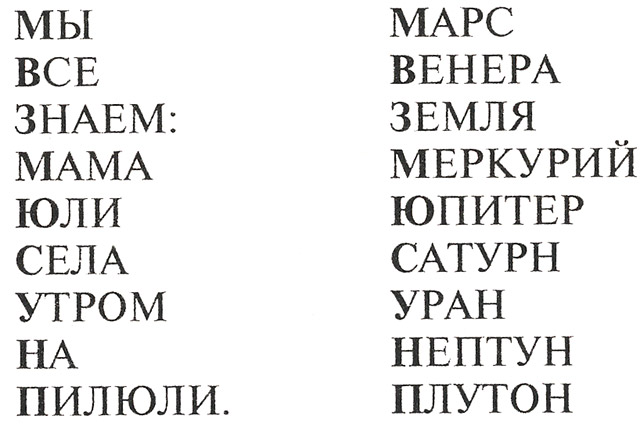 Далекие звезды над нами горят.Зовут они в гости пытливых ребят.Собраться в дорогу не долго для нас —И вот мы к полету готовы сейчас.Скомандует диктор: «Внимание, взлет!»И наша ракета помчится вперед.Прощально мигнут и растают вдалиОгни золотые любимой Земли.Хотим мы с тобой подружиться, Луна,Чтоб ты не скучала все время одна!Таинственный Марс, подожди нас чуть-чуть,Сумеем в пути и к тебе заглянуть.-Многое изменилось в космонавтике после полёта Юрия Гагарина: и техника, и подготовка экипажей, и программа работы на орбите. Космонавты работают в космосе теперь подолгу. Вокруг Земли обращаются десятки тысяч спутников, космические станции, космические аппараты сели на Луну и Венеру и привезли оттуда образцы грунта. На Марс и Венеру опускались автоматические зонды, несколько космических аппаратов покинули пределы Солнечной Системы и несут на себе послания Внеземным Цивилизациям.А звёзды мигают и машут куда-то,А звёзды, а звёзды куда-то зовут,Мы Землю давно облетели, ребята,Пора проложить межпланетный маршрут.-Сегодня работа в космосе – это научные исследования и повседневная работа во имя прогресса во всем мире. Люди по-прежнему стремятся к звездам. Космос необъятен, и чтобы долететь до какой-нибудь далекой звезды или планеты, нужно изобрести летательный аппарат, гораздо более мощный и быстрый, чем ракета. Сейчас над этим работают ученые.Чтение и обсуждение сказки «Жил на свете звездочет»Жил на свете Звездочет. Каждую ночь он наблюдал далекие звезды, а днем изучал самую близкую звезду — Солнце, пытаясь разгадать тайну их рождения, жизни и смерти. Но время шло, Звездочет старел, а тайна оставалась неразгаданной. И тогда Звездочет решил полететь к Солнцу, чтобы все увидеть самому. «Возьму свою старую карету, запрягу в нее пару сильных коней да и помчусь!» — решил он.«Что ты, что ты, — заскрипела карета, — мне не выдержать такого длинного путешествия — развалюсь по дороге! Ведь оно продлится не меньше 500 лет! Возьми уж лучше автомобиль».Послушался Звездочет, выбрал самую быструю и красивую машину. Но едва он взялся за руль, как зафырчал мотор: «Фр-р! Не буду включаться! Сто лет работать без отдыха! Не желаю!»«Не соглаш-шайся, — прошуршали шины. — В космосе для машин нет дорог... Пусть возьмет самолет, он, по крайней мере, умеет летать».Отправился Звездочет к самолету: «Отнеси меня, пожалуйста, на Солнце! Я очень тороплюсь. Сколько времени понадобится для этого?»«Десять лет. Но я не могу выполнить твою просьбу. В космосе нет воздуха, и моим крыльям не на что опираться. Иди к моей сестре — красавице ракете. Только она может летать в безвоздушном пространстве».«Ты правильно поступил, что обратился ко мне, человек! — серебристым голосом пропела ракета. — Не пройдет и года, как мы будем у цели. Я самая выносливая, самая быстрая, я одна знаю туда дорогу. Садись!»Только было Звездочет собрался занять место в кабине корабля, как из-за туч выглянуло Солнце и его золотистые лучи брызнули во все стороны.Один солнечный луч коснулся щеки Звездочета и шепнул: «Ракете нужен год, а мне только 8 минут. Полетели?»Обрадовался Звездочет, потянулся за солнечным лучом — и пропал из глаз...-Но это только мечта. А что же на самом деле ждёт нас завтра?..-Поселения на Луне, путешествия к Марсу. Научные станции на астероидах, связь с другими цивилизациями… Все это – будущее. Пусть не столь близкое, но реальное. Ведь оно опирается на уже достигнутое. И не будем огорчаться, что не мы с вами станем участниками дальних межпланетных экспедиций. Не будем завидовать людям будущего. Им, конечно, здорово повезет, для них станет привычным то, о чем мы можем только мечтать. Но и нам тоже выпало большое счастье. Счастье первых шагов в космос. И пусть потомки завидуют нашему счастью».Кто полетел к планетам первый?
Какой в апреле праздник раз в году?
О космосе слагаются легенды,
Герои - космонавты на виду!

Им на земле спокойно не живётся,
Их почему - то вечно тянет в высь,
Им звёзды покоряются, сдаются,
На их погонах золотом зажглись.

Прекрасно знает с детства мальчик каждый,
Гагарин Юрий - космоса герой,
Ведь космонавтом не рождаются однажды,
Он может рядом быть с тобой или со мной.

И вновь в неведомые дали
Корабль космический взлетит...
Пусть сбудется, о чём во сне мечтали,
Летите, дети, в небо, путь открыт! 